ПАНЕЛ „НОВИТЕ ПРЕДИЗВИКАТЕЛСТВА И ПЕРСПЕКТИВИ ПРЕД СВЪРЗАНОСТТА МЕЖДУ ФОРМАЛНОТО, НЕФОРМАЛНОТО И ИНФОРМАЛНОТО ОБРАЗОВАНИЕ“ПАНЕЛ „СОЦИАЛНИТЕ ФУНКЦИИ НА НЕФОРМАЛНОТО ОБРАЗОВАНИЕ В УСЛОВИЯ НА КРИЗА“СОЦИАЛНИ ФУНКЦИИ И ИЗМЕРЕНИЯ НА НЕФОРМАЛНОТО ОБРАЗОВАНИЕПАНЕЛ „КАРИЕРНО ОБРАЗОВАНИЕ И КОНСУЛТИРАНЕ В НЕФОРМАЛНОТО ОБРАЗОВАНИЕ“ПАНЕЛ „ОБРАЗОВАНИЕ И ОБУЧЕНИЕ НА ВЪЗРАСТНИ“ПАНЕЛ „МЛАДЕЖКАТА РАБОТА И НЕФОРМАЛНОТО ОБРАЗОВАНИЕ“ПАНЕЛ „АНИМАЦИЯ, СПОРТ, ИЗКУСТВА И НЕФОРМАЛНО ОБРАЗОВАНИЕ“ФОКУСПАНЕЛИСТСмяна на парадигмитепроф. дн Албена ЧавдароваСофийски университетЕдинство и континуумпроф. д-р Силвия НиколаеваСофийски университетКак да не убием Моцарт?Марияна ТафроваЦИКО – СофияУчене през целия живот в мрежаТраян ТраяновЗаедно в час – Преподаваме.бгДигиталните компетенцииНиколай ЦоневLOGISCOOLОбучение и предприемачествоМилена СлавоваАлександра ПарашкевоваJunior Achievement BulgariaИновации в методитеСияна МладеноваSmarty UniverseСинергията на средатаарх. Виолетка СлавоваLucio ArchitectsФОКУС ПАНЕЛИСТДоц. д-р Силвия Върбанова, Софийски университет – модераторПроф. д-р Лиляна Стракова, Софийски университетД-р Калоян Дамянов - Национален институт за образование и приобщаващи политикиД-р Весела Марева, Младежки център – Стара ЗагораДеница Давидкова, Сдружение за споделено учене „ЕЛА“Биляна Камбурова - Фондация "Каузи"ФОКУСПАНЕЛИСТПрофесионално ориентиране, кариерно консултиране и личностно развитиепроф. дпн Моника БогдановаСофийски университет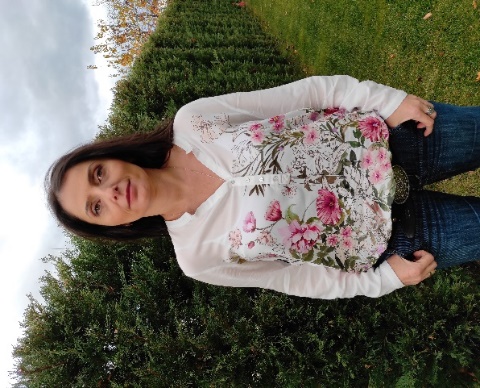 Мая ГешеваНационална финансово-стопанска гимназия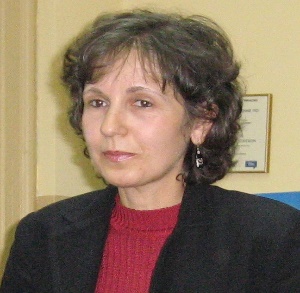 ПАЗАР НА ТРУДА И ПОДБОР НА ПЕРСОНАЛМилена ГеоргиеваИнграм Майкро България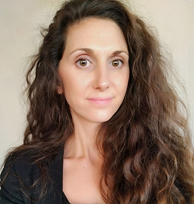 ПРОФЕСИОНАЛНО РАЗВИТИЕ НА МЛАДЕЖИ С УВРЕЖДАНЕLebenshilfe Donau-Iller, ГерманияФОКУСПАНЕЛИСТОбразование и обучение на възрастни – между системността и трансформациите доц. д-р Ваня Божилова – модератор на панела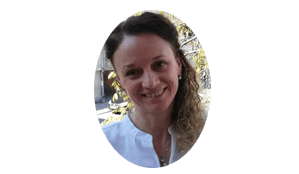 Софийски университетИнтегрирани политики и партньорства за образование, обучение и учене на възрастниЖулиян ГочевМинистерство на образованието и науката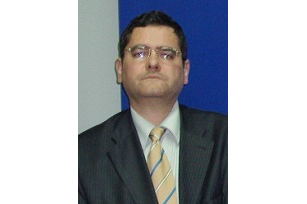 Възрастните учащи в университета (студенти, докторанти, специализанти) и техните образователни потребностипроф. дпн Вяра Гюрова Софийски университет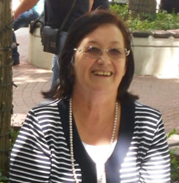 Андрагогически подход във висшето образованиепроф. д-р Маринела ГрудеваМедицински университет – Варна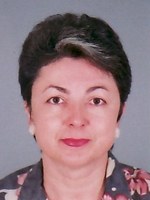 Вечерните училища – за „втория шанс“ в образованиетоАнна Маркова5 Вечерно училище „Пеньо Пенев“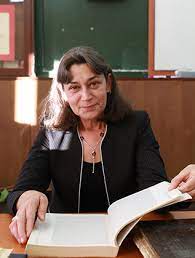 Българска стопанска камараХибридното образование – реалност и нови възможностиГергана РаковскаФондация на бизнеса за образованието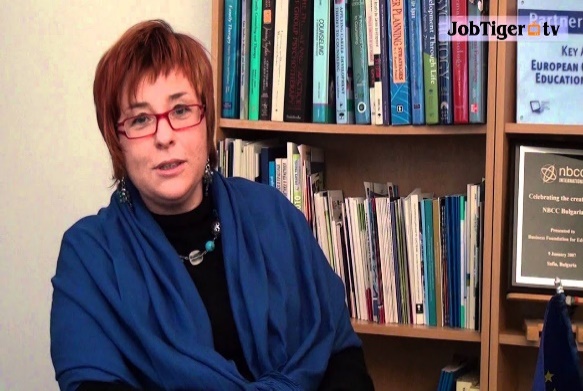 ФОКУСПАНЕЛИСТФОКУСПАНЕЛИСТCVОСНОВНИ ТЕЗИ / ВЪПРОСИдоц. д-р Владислав ГосподиновСофийски университетИрина СлавчеваНародно читалище „Искра - 1964“Кристина АтанасоваТехно МЕДЖИК лендМартина ВелеваАкадемия JAGADAMBAИвелина ФитоваОБЕДИНЕНИЕ СВЕТИЛНИК БЪЛГАРИЯСкрипчър Юниън БългарияАлбена МерджановаНационален дворец на децата